           МУНИЦИПАЛЬНОЕ БЮДЖЕТНОЕ УЧРЕЖДЕНИЕ КУЛЬТУРЫ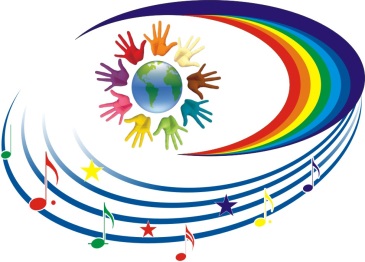 НАТАЛЬИНСКОГО МУНИЦИПАЛЬНОГО ОБРАЗОВАНИЯБАЛАКОВСКОГО МУНИЦИПАЛЬНОГО РАЙОНАСАРАТОВСКОЙ ОБЛАСТИ«НАТАЛЬИНСКИЙ ЦЕНТР КУЛЬТУРЫ»413801 с.Натальино, Балаковского района, Саратовской области, ул. Карла Маркса, д.21                                                                                                                                                                                                  тел.(8453) 65-22-19.Утверждаю:  Директор МБУК «Натальинский ЦК» Е.А.Орощук                                                                                                                             План мероприятий по проведению Дня защитника ОтечестваЗаведующая отделом культуры                                                                  Федулова Е.Г.№Наименование мероприятияДата, время и место проведенияОтветственные (ФИО, должность)с. Натальино1.Конкурс детских рисунковко Дню защитника ОтечестваДК20.02 12:00Федулова Е.Г.2.Праздничный концерт, посвященный  Дню защитника ОтечестваДК 22.02 11:00Федулова Е.Г.3.Праздничная дискотекаДК22.02 20:00Федулова Е.Г.п. Новониколаевский4.Урок мужества.«Ради жизни на Земле!»СДК19.02 17:00Косолапкина А. П.5.Праздничная программа, посвященная Днюзащитника Отечества «Защитники Отечества!»СДК22.02 11:00Косолапкина А. П.6.Праздничная дискотекаСДК22.02 20:00Косолапкина А. П.п. Грачи7.Праздничная программа« Мужской сегодня праздник»ДК23.02 13:00Власенко О.А8.Полевая кухня« Солдатская каша – как ты хороша»ДК 23.02 16:00Власенко О.А9.Праздничная дискотекаДК 23.02 20:00Власенко О.Ас. Николевка10.Выставка конкурс рисунков « Этих дней не смолкнет слава»ДК19.02 11:00Волгина А.Ю.11.«Мальчишки наша сила»- спортивно-игровая эстафета, посвященная 23 февраля.ДК20.02 14:00Авдеева М.М12.Концертная программа« И мужество как знамя пронесли»ДК21.02 12:00Авдеева М.М.Ракитский М.М.13.Танцевальный  вечер.ДК22.02 20.00.Авдеева М.М.с. Хлебновка14.Конкурс детских рисунков«Наша армия»СК20.02 14:00Сливина И.Н.15.Эстафета « Юные армейцы»СК22.02 12:00Сливина И.Н.с. Матвеевка16.Вернисаж  ко Дню Защитника ОтечестваСДК13-23.02 13:00Кузнецова Н.А.17.Тематическое мероприятие «Отчизны верные сыны»Площадь21.02 14:00Кузнецова Н.А.18.Конкурсно – игровое занятие«Мы будущие воины»СДК22.02 10:00Качкина Н.Н.19.Тематическая дискотека посвященная Дню Защитника ОтечестваСДК23.02 20:00Качкина Н.Н.п. Головановский20.Праздничный концерт, посвященный Дню Защитника Отечества «Призванье – Родине служить!»СДК22.02 17:00Телекабель О.Н.Карташова Н.В21.Праздничная дискотекаСДК 22.02 20:00Карташова Н.Вс. Андреевка22.Концерт « Служу России»СК22.02 10:00Короткова Г.К.п.Николевский23.«Для самых лучших мальчиков на свете» игровая программаДК21.02. 18:00Леончик Н.П.24.«День защитников Отечества»праздничная программаДК22.02 14:00Леончик Н.П.Сидорин С.П.25.Праздничная дискотекаДК22.02  20:30Леончик Н.П.26.Праздничная дискотекаДК23.02 20:30Леончик Н.П.с. Старая Медынка27.Конкурс детских рисунков « Мой папа – самый лучший»СК21.02 15:00Тихомирова В.В.28.Праздничный концерт« Лучшие сыны России»СК23.02 12:00Тихомирова В.В.с. Подсосенки29.Показ фильма с военной тематикой, посвященный  Дню Защитника ОтечестваСДК22.02  15:00Капустина Е. В30.«Во славу Отечества» - концертная программа ко дню защитника ОтечестваСДК22.02  17:00Бурлакова Е.А21.Праздничная дискотекаСДК22.02  19:00Капустина Е. В.